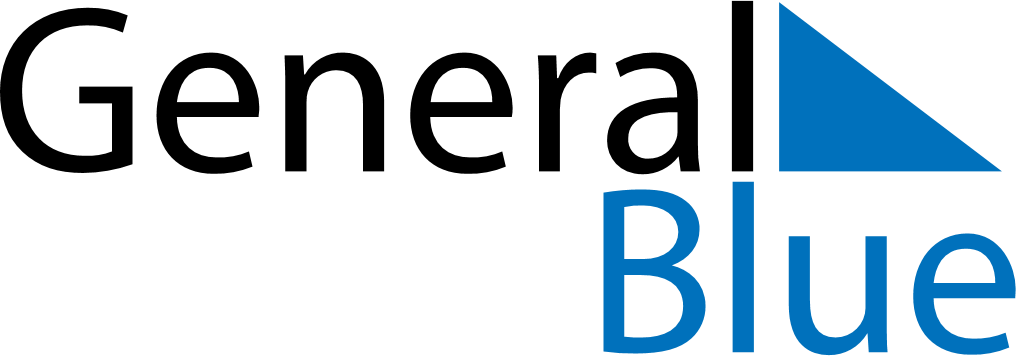 August 2027August 2027August 2027MoldovaMoldovaSUNMONTUEWEDTHUFRISAT12345678910111213141516171819202122232425262728Independence Day293031National Language Day